БОЙРОҠ							РАСПОРЯЖЕНИЕ                 14 январь 2020 й.  			 № 3          	            14 января 2020 г.                                      О сроках выдачи заработной платы.В соответствии со статьей 136 Трудового Кодекса Российской Федерации установить на 2020 год следующие сроки выдачи заработной платы: 16-ое число текущего месяца- сроком выдачи зарплаты за первую половину месяца,1-ое число месяца, следующего за отчетным- сроком выдачи зарплаты за вторую половину месяца.И.о.главы  сельского поселения			         А.А.ФайзырахмановаБАШҠОРТОСТАН РЕСПУБЛИКАҺЫАСҠЫН  РАЙОНЫ МУНИЦИПАЛЬ РАЙОНЫНЫҢ ТАБАСКЫ-ТАМАК АУЫЛ СОВЕТЫ АУЫЛ БИЛӘМӘҺЕ ХӘКИМИӘТЕ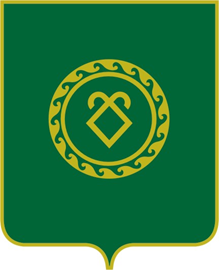 АДМИНИСТРАЦИЯСЕЛЬСКОГО ПОСЕЛЕНИЯУСТЬ-ТАБАССКИЙ СЕЛЬСОВЕТМУНИЦИПАЛЬНОГО РАЙОНААСКИНСКИЙ РАЙОНРЕСПУБЛИКИ  БАШКОРТОСТАН